Отчет по выполненным работам на средства самообложения по Стародрюшевскому СП в 2018 году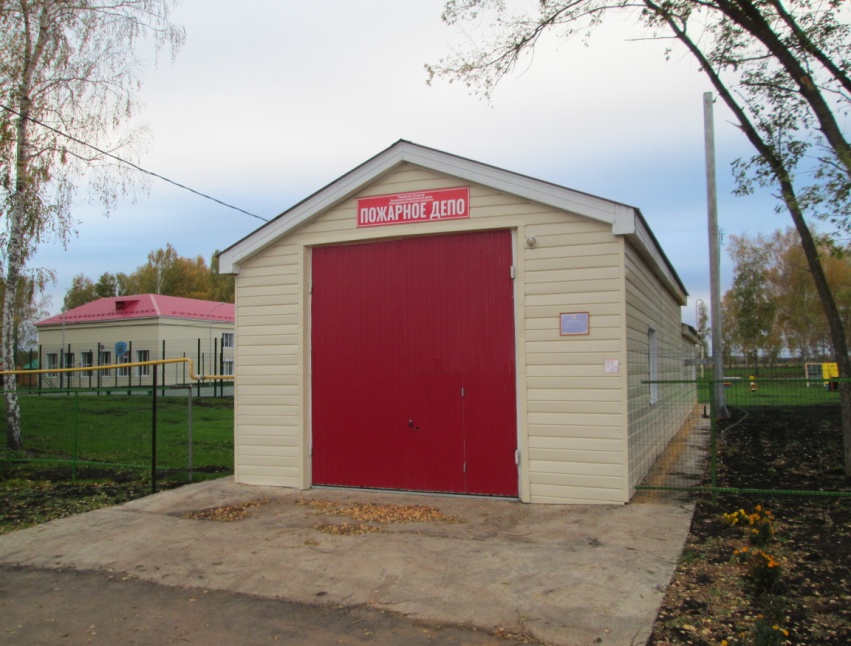 Всего средств по самооблажениюв том числев том числе  руб.средства населения-  руб.софинасированиеиз Республики Татарстан  руб.